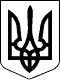 РАХІВСЬКА РАЙОННА державна адміністраціяЗАКАРПАТСЬКОЇ  ОБЛАСТІР О З П О Р Я Д Ж Е Н Н Я18.11.2020                                            Рахів                                                      № 351Про надання статусу дитини-сироти        Відповідно до статей 6 і 39 Закону України „Про місцеві державні адміністрації”, пунктів 22, 23 Порядку провадження органами опіки та піклування діяльності, пов’язаної із захистом прав дитини, затвердженого постановою Кабінету Міністрів України від 24 вересня 2008 р. № 866 ,,Питання діяльності органів опіки та піклування, пов’язаної із захистом прав дитини” (із змінами), з метою надання дитині статусу дитини-сироти:          1. Надати статус дитини-сироти ////////////////////////////, //////////////////////// року народження, мешканці селища /////////////////////////////////////, в зв’язку зі смертю матері //////////////////////////////////// (свідоцтво про смерть серія І-ФМ № 292068, видане 09 листопада 2020 року виконавчим комітетом Великобичківської селищної ради Рахівського району Закарпатської області) та смертю батька /////////////////////////////////// (свідоцтво про смерть серія І-ФМ № 248224, видане 03 вересня 2018 року виконавчим комітетом Великобичківської селищної ради Рахівського району Закарпатської області).        2. Службі у справах дітей райдержадміністрації (Кокіш О.П.) вжити заходів щодо влаштування дитини-сироти ////////////////////////////////////, ///////////////////////// року народження, до сімейних форм виховання.        3. Контроль за виконанням цього розпорядження покласти на першого заступника голови районної державної адміністрації Турока В.С.Голова державної адміністрації                                                Віктор  МЕДВІДЬ